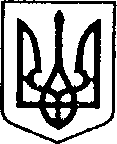 УКРАЇНАЧЕРНІГІВСЬКА ОБЛАСТЬН І Ж И Н С Ь К А    М І С Ь К А    Р А Д АВ И К О Н А В Ч И Й    К О М І Т Е Т Р І Ш Е Н Н Явід 08 жовтня  2020 р.		            м. Ніжин		                            № 352Про поповнення міського резерву матеріально-технічних ресурсів для запобігання та ліквідації наслідків надзвичайних ситуацій	           Відповідно до пп.7 п.А ч.1 ст.38, ст.42, 53, 59, 73 Закону України « Про місцеве самоврядування в Україні», Регламенту виконавчого комітету Ніжинської міської ради Чернігівської області VII скликання, затвердженим рішенням виконавчого комітету Ніжинської міської ради від 11 серпня 2016 року №220 із змінами, пп.15 п.2 ст.19 Кодексу цивільного захисту України, постанови Кабінету Міністрів України від 30.09.2015р. № 775 «Про затвердження Порядку створення та використання матеріальних резервів для запобігання і ліквідації наслідків надзвичайних ситуацій» виконавчий комітет Ніжинської міської ради вирішив:	1. Відділу бухгалтерського обліку виконавчого комітету Ніжинської міської ради (Єфіменко Н.Є.) перерахувати 280,0 гривень   КП «МБТІ» (Охримюк Н.М.) за виконання робіт з внесення правки до технічного паспорту на об’єкт нерухомого майна ( в частині зміни адреси), розташованого за адресою: м. Ніжин, вул. Носівський Шлях, 19а                    2. Управлінню житлово – комунального господарства та будівництва Ніжинської міської ради (Кушніренко А.М.) придбати для поповнення міського резерву матеріально-технічних ресурсів - дизельного палива на суму 30000грн.	3.Фінансовому управлінню Ніжинської міської ради (Писаренко Л.В.)  перерахувати:- управлінню житлово – комунального господарства та будівництва Ніжинської міської ради за рахунок видатків на запобігання та ліквідацію наслідків надзвичайних ситуацій  30000 грн. (КПКВК 1218110, КЕКВ 2210) для придбання дизельного палива;- виконавчому комітету Ніжинської міської ради  280,0 гривень (КПКВК 0218110, КЕКВ 2240) для розрахунку  за виконання робіт КП «МБТІ» (Охримюк Н.М.) з внесення правки до технічного паспорту на об’єкт нерухомого майна ( в частині зміни адреси), розташованого за адресою: м. Ніжин, вул. Носівський Шлях, 19а          	4. Управлінню житлово – комунального господарства та будівництва Ніжинської міської ради організувати належний облік матеріально - технічних ресурсів міського резерву та його використання відповідно до Закону України «Про бухгалтерський облік та фінансову звітність в Україні», «Інструкції з обліку запасів бюджетних установ». Право надавати дозвіл на використання матеріально – технічних ресурсів місцевого резерву надати голові міської комісії з питань техногенно - екологічної безпеки та надзвичайних ситуацій або його першому заступнику.	5. Начальнику відділу з питань надзвичайних ситуацій та цивільного захисту населення виконавчого комітету Ніжинської міської ради (Чуйко М.А.) забезпечити оприлюднення даного рішення на офіційному сайті міської ради протягом п’яти робочих днів з дня його прийняття.6.  Контроль за виконанням даного рішення покласти на першого заступника міського голови  з питань діяльності виконавчих органів ради Олійника Г.М.	Головуючий на засіданні виконавчого комітетуперший заступник міського  голови  з питань діяльності виконавчих органів ради                                                                         Г.М.ОлійникП О Я С Н Ю В А Л Ь Н А    З А П И С К Адо проекту рішення «Про поповнення міського резерву матеріально-технічних ресурсів для запобігання та ліквідації наслідків надзвичайних ситуацій»	1. Обґрунтування необхідності прийняття актаНа виконання пп.15 п.2 ст.19 «Кодексу цивільного захисту України», постанови КМУ від 30.09.2015р. № 775, розпорядження міського голови від 06.12.2019р. №289 «Про створення матеріальних резервів для запобігання і ліквідації надзвичайних ситуацій», постанови Кабінету Міністрів України від 11.03.2020р. № 211 «Про запобігання поширенню на території України корона вірусу COVID – 19 (зі змінами) та з метою поповнення запасу  матеріально-технічних ресурсів, відділом з питань НС, ЦЗН, ОМР  підготовлений даний проект рішення.2. Загальна характеристика і основні положення проекту	Проект рішення передбачає придбання для поповнення міського резерву матеріально – технічних ресурсів дизельного палива та проплати за виконання робіт з внесення правки до технічного паспорту на об’єкт нерухомого майна ( в частині зміни адреси), розташованого за адресою: м. Ніжин, вул. Носівський Шлях, 19а           Проект рішення складається з 6 пунктів та загальних положень.3. Стан нормативно – правової базиСт.38 Закону України «Про місцеве самоврядування в Україні» визначає  повноваження виконавчого комітету  щодо забезпечення законності, правопорядку, охорони прав, свобод і законних  інтересів громадян.пп.7 п. «А»  даної статті надає виконавчого комітету право створення резервного фонду для ліквідації надзвичайних ситуацій техногенного та природного характеру. Саме поняття «резервний фонд» включає в себе не тільки фінансову складову, а й матеріально – технічні ресурси.4.Фінансово – економічне обґрунтуванняРеалізація даного проекту не потребує виділення додаткових коштів. Достатньо направити передбачені в бюджеті видатки по КПКВК 1218110 та КПКВК 0218110,  на придбання запасу дизельного пального та проплати за виконання робіт з внесення правки до технічного паспорту на об’єкт нерухомого майна ( в частині зміни адреси), розташованого за адресою: м. Ніжин, вул. Носівський Шлях, 19а          Прогноз соціально – економічних наслідків прийняття проектуПрийняття даного рішення дозволить більш оперативно реагувати та в найкоротші терміни ліквідувати негативні наслідки  при можливому виникненні надзвичайної ситуації.Начальник відділу з питань НС, ЦЗН, ОМР                                М.А.Чуйко	